Exploring the Dynamic Rhythms: A Comparative Analysis of Dancehall and Reggae MusicDancehall and Reggae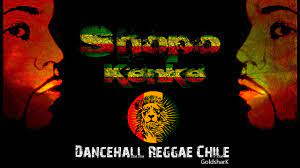 Music, an art form deeply intertwined with culture, has the power to convey emotions, tell stories, and reflect the societal values of a community. In the vibrant tapestry of Jamaican music, two distinct genres have emerged as influential global phenomena: Dancehall and Reggae. While both genres share roots in the rich musical heritage of Jamaica, they have evolved separately, each offering a unique sonic experience and cultural narrative. This essay will delve into the differences between Dancehall and Reggae music, examining their historical origins, musical characteristics, lyrical themes, and societal impacts.Historical Originshttps://www.youtube.com/watch?v=mrOsYlSfoJ0&pp=ygUdaGlzdG9yaWNhbCBvcmlnaW5zIG9mIHJlZ2dhZSA%3DTo understand the differences between Dancehall and Reggae, it is critical to explore their historical origins. Reggae emerged in the late 1960s, building upon the foundations of earlier Jamaican music styles such as ska and rocksteady. It is frequently credited to artists like Peter Tosh, Bob Marley, and Bunny Wailer, who incorporated Rastafarianism and socio-political commentary elements into their music. Reggae's soothing rhythms and conscious lyrics symbolized resistance against oppression and a call for social justice.On the other hand, Dancehall gained prominence in the late 1970s and early 1980s as a natural progression from the deejay-dominated era of sound system culture. Artists like Yellowman, Shabba Ranks, and Super Cat played pivotal roles in shaping the Dancehall movement. Dancehall music was characterized by its energetic beats and "toasting" style, where deejays added vocal overlays to existing instrumental tracks. The genre thrived in Jamaica's dance halls and street corners, creating a space for youth expression and cultural innovation.https://www.youtube.com/watch?v=1OGrwIjvNwg&pp=ygUfaGlzdG9yaWNhbCBvcmlnaW5zIG9mIGRhbmNlaGFsbA%3D%3DMusical CharacteristicsOne of the most outstanding differences between Dancehall and Reggae is their musical characteristics. Reggae is known for its slower tempo, usually around 70-90 beats per minute (BPM). It features a prominent offbeat rhythm, emphasizing each measure's second and fourth beats, creating a distinctive "skank." The instrumentation in Reggae often includes using bass-heavy rhythms, prominent drum patterns, and the iconic sound of the electric bass guitar.Dancehall, in contrast, is characterized by its uptempo beats, ranging from 90-120 BPM or higher. The genre is renowned for its heavy use of electronic instrumentation, including drum machines, synthesizers, and digital effects. The basslines in Dancehall are frequently more intricate and feature a wide range of products to create a dynamic and pulsating sonic landscape. Furthermore, Dancehall music strongly emphasizes rhythm, with intricate drum patterns that drive the energy of the music.Lyrical ThemesThe lyrical content of Dancehall and Reggae music provides additional insight into their distinctiveness. Reggae, rooted in Rastafarianism and the socio-political struggles of Jamaica, frequently addresses themes of spirituality, love, peace, and social justice. Bob Marley's anthems like "Redemption Song" and "One Love" exemplify this conscious approach, using music as a positive change and unity platform.On the other hand, Dancehall encompasses a broader range of lyrical themes. While it can address similar topics as Reggae, Dancehall regularly probes into more explicit and diverse subject matter. Dancehall lyrics may cover issues such as love and relationships, partying and celebration, social commentary, and even explicit or controversial content. This versatility allows Dancehall to resonate with a wide audience, capturing the diverse experiences of Jamaican society.Societal Impactshttps://www.youtube.com/watch?v=jc0MJWNGohA&pp=ygUnZGlmZmVyZW5jZSBiZXR3ZWVuIHJlZ2dhZSBhbmQgZGFuY2VoYWxsDancehall and Reggae music have had profound societal impacts, albeit in different ways. Reggae, rooted in resistance and social consciousness, played a pivotal role in shaping Jamaican identity and contributed to the global spread of Rastafarianism. The music became a beacon of hope for marginalized communities and an international symbol of unity and protest against oppression.Conversely, Dancehall has frequently been controversial due to its explicit content and sometimes confrontational themes. Critics claim that certain Dancehall lyrics perpetuate negative stereotypes and contribute to a culture of violence and misogyny. Nevertheless, proponents of the genre argue that Dancehall serves as a reflection of the realities many face in Jamaican society, providing a platform for marginalized voices to be heard.ConclusionIn conclusion, Dancehall and Reggae music, while sharing common roots, have evolved into distinct genres with unique musical characteristics, lyrical themes, and societal impacts. With its slower tempo and conscious lyrics, Reggae embodies a spirit of resistance and social justice. Dancehall, with its energetic beats and versatile lyrical content, captures the dynamic experiences of Jamaican society.Both genres have played crucial roles in shaping the cultural landscape of Jamaica and have left indelible marks on the global music scene. While they may have their differences, Dancehall and Reggae continue to inspire and resonate with audiences worldwide, showcasing the enduring power of Jamaican music.References:Cooper, C. (2019). Dancehall music | music. In: Encyclopædia Britannica. [online] Available at: https://www.britannica.com/art/dancehall-music.culturetrip (2017). Exploring Jamaica’s Early Dancehall Culture. [online] Culture Trip. Available at: https://theculturetrip.com/caribbean/jamaica/articles/exploring-jamaicas-early-dancehall-culture Mackrell, J.R. (2020). dance | Definition, Types, History, & Facts. In: Encyclopædia Britannica. [online] Available at: https://www.britannica.com/art/dance.